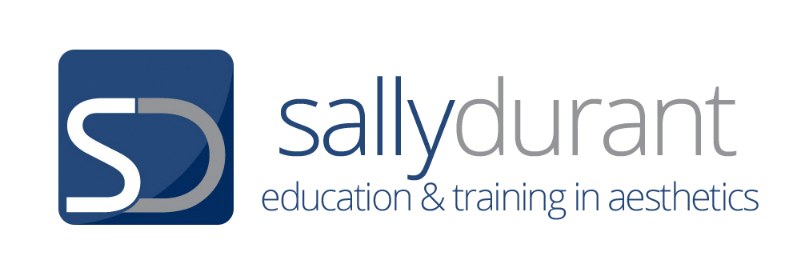 LEVEL 3 ANATOMY AND PHYSIOLOGYASSESSMENT WORKBOOK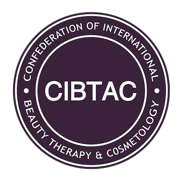 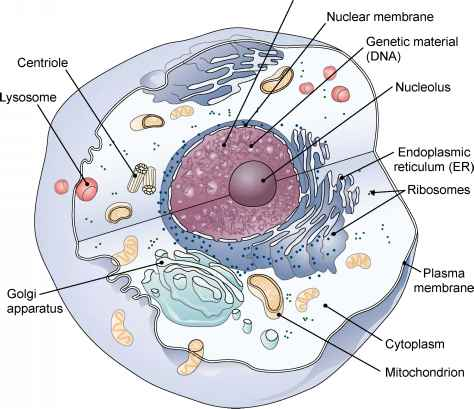 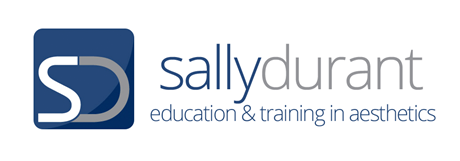 LEVEL 3 ANATOMY AND PHYSIOLOGYMODULE 1 - HISTOLOGY ASSESSMENT WORKBOOKWrite your answers in the table below.  The spacing will expand as you type.DELEGATE NAME CIBTAC REGISTRATION NUMBER     LEARNING OBJECTIVE  1.6 To describe the structure and function of the different types of cells and body tissue.LEARNING OBJECTIVE  1.6 To describe the structure and function of the different types of cells and body tissue.L3 A&P M1 Question1In your own words, explain the main features and functions of the following parts of a human cell.L3 A&P M1 Question1In your own words, explain the main features and functions of the following parts of a human cell.YOUR ANSWER  cell membrane  nuclear membrane  nucleus  nucleolus  chromosomes DNA chromatin   centrosomes   centromere    centrioles cytoplasm Golgi apparatus    mitochondria    lysosomes   endoplasmic reticulum   ribosomes    vacuolesTUTOR COMMENT L3 A&P M1 Question 2List 20 different types of cells found in the human body. L3 A&P M1 Question 2List 20 different types of cells found in the human body.YOUR ANSWER 1.2.3.4. 6.7.8.9.10.11.12.13.14.1516.17.18.19.20.TUTOR COMMENTS L3 A&P M1 Question 3Name the type of body tissue found in each of these locations.in the inner lining of the blood vessels and the alveoli (in the lungs) in the tendons in the epidermis of the skinIn the fibrous membrane covering the surface of the bones (periosteum)In the intervertebral discs in the spinal columnIn the lining of the sebaceous glands and endocrine glandsIn the lining of the bladderIn the dermis of the skinIn the lining of the bronchi and bronchioles In the lining of the intestinal tractin ligaments on the articular surfaces of bone and intercostal cartilages L3 A&P M1 Question 4Using your notes, textbooks and internet sources, research and explain in your own words the meaning of the following terms in relation to cell and tissue function. L3 A&P M1 Question 4Using your notes, textbooks and internet sources, research and explain in your own words the meaning of the following terms in relation to cell and tissue function.serous membrane  plasma membrane synovial membrane mucous membrane osmosis diffusion filtration dissolution phagocytosis  pinocytosis  metabolism  anabolism catabolism  mitosis   meiosisYou have now completed the Level 3 Anatomy and Physiology Workbook – Module 1.Check your work carefully and then email it in Word format to marking@sallydurant.comYou have now completed the Level 3 Anatomy and Physiology Workbook – Module 1.Check your work carefully and then email it in Word format to marking@sallydurant.comTO BE COMPLETED BY COURSE TUTOROverall Pass Y / NAreas of referral / Action to be taken (if appropriate)Due date for resubmission (if appropriate)Name of Course TutorSignatureThe date the work was marked The date the work was returned